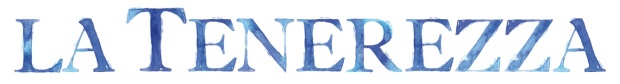 un film di GIANNI AMELIOCLIP VIDEO | TRAILER | CLIP AUDIOCLIP VIDEO per tutti i link la password è: T3n3R3zZ4_Cl1PCLIP 1
https://vimeo.com/209749563CLIP2 
https://vimeo.com/209749653CLIP3
https://vimeo.com/209749724CLIP4
https://vimeo.com/209749840CLIP5
https://vimeo.com/209751359CLIP6
https://vimeo.com/209751599CLIP7https://vimeo.com/209751806CLIP8https://vimeo.com/209774234LA TENEREZZA trailer 109’’https://vimeo.com/212037503password: T3n3R3zZ4_Cl1PCLIP AUDIO http://www.kinoweb.it/cinema/la_tenerezza/multimedia/clip1.wavhttp://www.kinoweb.it/cinema/la_tenerezza/multimedia/clip2.wavhttp://www.kinoweb.it/cinema/la_tenerezza/multimedia/clip3.wavhttp://www.kinoweb.it/cinema/la_tenerezza/multimedia/clip4.wav